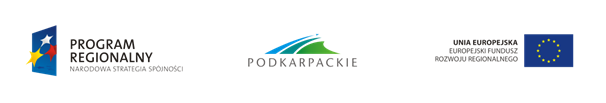 Ogłoszenie powiązane:Ogłoszenie nr 91669-2015 z dnia 2015-06-22 r. Ogłoszenie o zamówieniu - Tarnobrzeg
Pełnienie funkcji Inspektora Nadzoru Inwestorskiego nad realizacją zadania inwestycyjnego p.n. Wykonanie remontu ulic: Parkowa, Łąkowa, Kopanina, Krańcowa, Nizinna, Kolejowa, Zaciszna, Ogrodowa, Dąbrowa - Etap II objętych projektem...
Termin składania ofert: 2015-06-30 Numer ogłoszenia: 94733 - 2015; data zamieszczenia: 26.06.2015

OGŁOSZENIE O ZMIANIE OGŁOSZENIAOgłoszenie dotyczy: Ogłoszenia o zamówieniu.Informacje o zmienianym ogłoszeniu: 91669 - 2015 data 22.06.2015 r.SEKCJA I: ZAMAWIAJĄCYPrezydent Miasta Tarnobrzega, ul. Kościuszki 32, 39-400 Tarnobrzeg, woj. podkarpackie, tel. 015 8226570, fax. 015 8222504.SEKCJA II: ZMIANY W OGŁOSZENIUII.1) Tekst, który należy zmienić:Miejsce, w którym znajduje się zmieniany tekst: IV.3).W ogłoszeniu jest: ZMIANA UMOWY przewiduje się istotne zmiany postanowień zawartej umowy w stosunku do treści oferty, na podstawie której dokonano wyboru wykonawcy: Dopuszczalne zmiany postanowień umowy oraz określenie warunków zmian 1. Zamawiający przewiduje możliwość zmiany postanowień zawartej umowy w stosunku do treści oferty na podstawie której dokonano wyboru Wykonawcy w przypadku: 1.1 Skrócenia albo wydłużenia terminu wykonania przedmiotu Umowy, wyłącznie z przyczyn niezależnych od Wykonawcy i mających wpływ na wykonanie przedmiotu umowy, w przypadku zaistnienia następujących okoliczności: a) siły wyższej, to znaczy niezależnego od stron losowego zdarzenia zewnętrznego, które było niemożliwe do przewidzenia w momencie zawarcia umowy i któremu nie można było zapobiec mimo dochowania należytej staranności; zmiana terminu realizacji o liczbę dni oddziaływania zdarzenia zewnętrznego, b) wezwania przez organy administracji publicznej lub inne upoważnione podmioty do uzupełnienia przedmiotu umowy o czas niezbędny na uzupełnienie, c) przekroczenia przewidzianych przepisami prawa terminów trwania procedur administracyjnych, liczonych zgodnie z zasadami określonymi w kodeksie postępowania administracyjnego; zmiana terminu realizacji o liczbę dni przekroczenia przewidzianych przepisami prawa terminów, d) szczególnie uzasadnionych trudności w pozyskiwaniu materiałów wyjściowych do umowy; zmiana terminu realizacji o liczbę dni ich pozyskania, e) zmiany przepisów prawa, f) udzielenia Wykonawcy zamówienia dodatkowego lub uzupełniającego, od których wykonania uzależnione jest wykonanie zamówienia podstawowego, jeżeli terminy ich zlecenia, rodzaj lub zakres uniemożliwiają dotrzymanie pierwotnego terminu zakończenia realizacji umowy. W takim przypadku termin wykonania zamówienia podstawowego może być przesunięty o czas niezbędny na zlecenie i wykonanie zamówienia dodatkowego lub zamiennego, g) wydania polecenia zmiany, 1.2 Zamawiający jest uprawniony do zawieszenia wykonania umowy w takim czasie i w taki sposób, w jaki uważa to za konieczne. Zawieszenie następuje na podstawie pisemnego powiadomienia doręczonego Wykonawcy najpóźniej na 14 dni przed terminem zawieszenia. Jeżeli okres zawieszenia przekracza 60 dni i zawieszenie nie wynika z nie wywiązywania się z płatności przez Zamawiającego, to Wykonawca może, zawiadamiając Zamawiającego, domagać się zezwolenia na wznowienie wykonania umowy w terminie 30 dni lub rozwiązać umowę, z zachowaniem 14 dniowego okresu wypowiedzenia, 1.3 Zmniejszenia zakresu przedmiotu umowy wraz z ograniczeniem należnego wykonawcy wynagrodzenia, 2. Zamawiający ma prawo jednostronnie zobowiązać wykonawcę do dokonania następujących zmian w przedmiocie umowy (polecenie zmiany): a) pominąć element przedmiotu umowy, 2.1 Przed wydaniem polecenia zmiany Zamawiający może zobowiązać Wykonawcę do przedłożenia w określonym terminie stanowiska w zakresie: a) uzasadnienia dokonania zmiany, b) opisu działań, czynności i opracowań niezbędnych do realizacji przedmiotu umowy objętego poleceniem zmiany c) zmiany wynagrodzenia - w przypadku zaistnienia okoliczności określonej w § 12 w ust. 2 pkt. a wzoru umowy, 2.2 Zamawiający, po ewentualnym otrzymaniu od Wykonawcy stanowiska w zakresie polecenia zmiany, jest uprawniony do wydania polecenia zmiany. 3. O zmianach teleadresowych, zmianach rachunku bankowego i tym podobnych Wykonawca powiadomi pisemnie Zamawiającego. Takie zmiany nie wymagają sporządzenia aneksu do umowy. 4. Strony dopuszczają możliwość zmiany na etapie realizacji umowy podmiotów trzecich, o których mowa w art. 26 ust. 2b ustawy Prawo zamówień publicznych, za pomocą których Wykonawca wykazał spełnianie warunków udziału w postępowaniu. W takim przypadku zaproponowany nowy podwykonawca, zobowiązany jest wykazać spełnianie warunków w zakresie nie mniejszym niż wskazany na etapie postępowania o udzielenie zamówienia publicznego dotychczasowy podwykonawca. Zmiana taka nie wymaga zawarcia aneksu do umowy. 5. Wszelkie zmiany i uzupełnienia niniejszej umowy będą dokonywane wyłącznie na piśmie w formie aneksu do umowy za zgodą obydwu STRON (za wyjątkiem tych opisanych w pkt. 3 i 4)..W ogłoszeniu powinno być: ZMIANA UMOWY przewiduje się istotne zmiany postanowień zawartej umowy w stosunku do treści oferty, na podstawie której dokonano wyboru wykonawcy: Dopuszczalne zmiany postanowień umowy oraz określenie warunków zmian 1. Zamawiający ma prawo, jeżeli jest to niezbędne do wykonania przedmiotu niniejszej Umowy, polecać Inspektorowi Nadzoru na piśmie: a) zwiększenie lub zmniejszenie ilości usług objętych przedmiotem umowy, b) wykonanie usług nieprzewidzianych, które mogą okazać się niezbędne do zakończenia realizacji przedmiotu Umowy. 2. Wydane przez Zamawiającego polecenia, o których mowa w ust. 1, nie unieważniają w jakiejkolwiek mierze umowy, ale skutki tych poleceń mogą stanowić podstawę - po złożeniu pisemnego wniosku przez Inspektora Nadzoru - do zmiany terminu zakończenia robót, o którym mowa w § 9 ust. 1. 3. Zakazuje się wprowadzania istotnych zmian w Umowie w stosunku do treści oferty, na podstawie której dokonano wyboru Inspektora Nadzoru, chyba że Zamawiający przewidział możliwość dokonania takiej zmiany w ogłoszeniu o zamówieniu oraz określił warunki takiej zmiany. 4. Zamawiający przewiduje możliwość dokonania zmian w umowie. Zmiany umowy dopuszczalne będą w granicach wyznaczonych w umowie, wyłącznie za zgodą Stron, w formie pisemnej pod rygorem nieważności. 5. Zamawiający przewiduje, iż zmiany w przedmiocie umowy, wynagrodzenia lub umówionego terminu wykonania umowy będą mogły nastąpić w następujących przypadkach: a) z powodu zaistnienia omyłki pisarskiej lub rachunkowej, b) nastąpi zmiana powszechnie obowiązujących przepisów prawa w zakresie mającym wpływ na realizacje przedmiotu zamówienia lub świadczenia jednej lub obu Stron, c) powstania rozbieżności lub niejasności w rozumieniu pojęć lub sformułowań użytych w Umowie, których nie będzie można usunąć w inny sposób, a zmiana treści Umowy będzie umożliwiać usuniecie rozbieżności lub niejasności i doprecyzowanie Umowy w celu jednoznacznej interpretacji jej zapisów przez Strony, d) jeżeli nastąpi zmniejszenie zakresu przedmiotu Umowy wraz z ograniczeniem należnego Inspektorowi Nadzoru wynagrodzenia - zmiana terminu realizacji umowy o niezbędną liczbę dni , zmiana wynagrodzenia o niezbędną wielkość, e) gdy konieczność wprowadzenia zmian do umowy będzie następstwem zmian wprowadzonych w umowie pomiędzy Zamawiającym a wykonawcą robót budowlanych, f) gdy konieczność wprowadzenia zmian będzie następstwem ewentualnego rozwiązania umowy o roboty budowlane przed ukończeniem robót i wynikającą z tego faktu koniecznością dostosowania obowiązków Inspektora Nadzoru do zaistniałej sytuacji, g) nastąpi konieczność wydłużenia terminu realizacji umowy, na pisemny wniosek Inspektora Nadzoru, jeżeli ze względu na konieczność wykonania zamówień (usług) dodatkowych, niemożliwych wcześniej do przewidzenia niemożliwe będzie dotrzymanie terminu zakończenia realizacji usług podstawowych określonego w niniejszej umowie - zmiana terminu realizacji o liczbę dni potrzebnych do zrealizowania zamówienia dodatkowego, h) nastąpi konieczność wydłużenia terminu realizacji niniejszej umowy z powodu wydłużenia terminu zakończenia robót budowlanych, zaakceptowanego przez Zamawiającego - zmiana terminu realizacji o liczbę dni wydłużenia terminu zakończenia robót budowlanych, i) nastąpi konieczność skrócenia terminu realizacji umowy ze względu na zmniejszenie zakresów rzeczowych elementów zamówienia, zaakceptowanych przez Zamawiającego, i możliwe będzie skrócenie terminu zakończenia realizacji robót budowlanych określonego w niniejszej umowie - zmiana terminu realizacji o niezbędną liczbę dni, j) z powodu zaistnienia po zawarciu umowy przypadku siły wyższej, przez którą rozumieć się będzie zdarzenie zewnętrzne wobec łączącej strony więzi prawnej o charakterze niezależnym od Stron, którego Strony nie mogły przewidzieć, i któremu nie mogły zapobiec przy zachowaniu należytej staranności i zaistnienia konieczności wydłużenia terminu zakończenia realizacji umowy na skutek zaistnienia siły wyższej. Za siłę wyższą, warunkującą zmianę umowy uważać się będzie w szczególności: powódź, pożar i inne klęski żywiołowe, zamieszki, strajki, ataki terrorystyczne. O ewentualnym uznaniu przedłużenia terminu wykonania usług z powodu siły wyższej, będzie decydował Zamawiający w trakcie realizacji usług, po złożeniu pisemnego wniosku Inspektora Nadzoru - zmiana terminu realizacji o liczbę dni występowania siły wyższej..Miejsce, w którym znajduje się zmieniany tekst: IV.4.4).W ogłoszeniu jest: Termin składania wniosków o dopuszczenie do udziału w postępowaniu lub ofert: 30.06.2015 godzina 10:00, miejsce: Kancelaria Ogólna Urząd Miasta Tarnobrzega ul. Mickiewicza 7 39-400 Tarnobrzeg..W ogłoszeniu powinno być: Termin składania wniosków o dopuszczenie do udziału w postępowaniu lub ofert: 02.07.2015 godzina 10:00, miejsce: Kancelaria Ogólna Urząd Miasta Tarnobrzega ul. Mickiewicza 7 39-400 Tarnobrzeg..